  2.6.  По окончании работы комиссии издается приказ по школе  «О  результатах  ликвидации академической задолженности», результаты успешной аттестации заносятся  в классные журналы и личные дела обучающихся. (Приложение 10).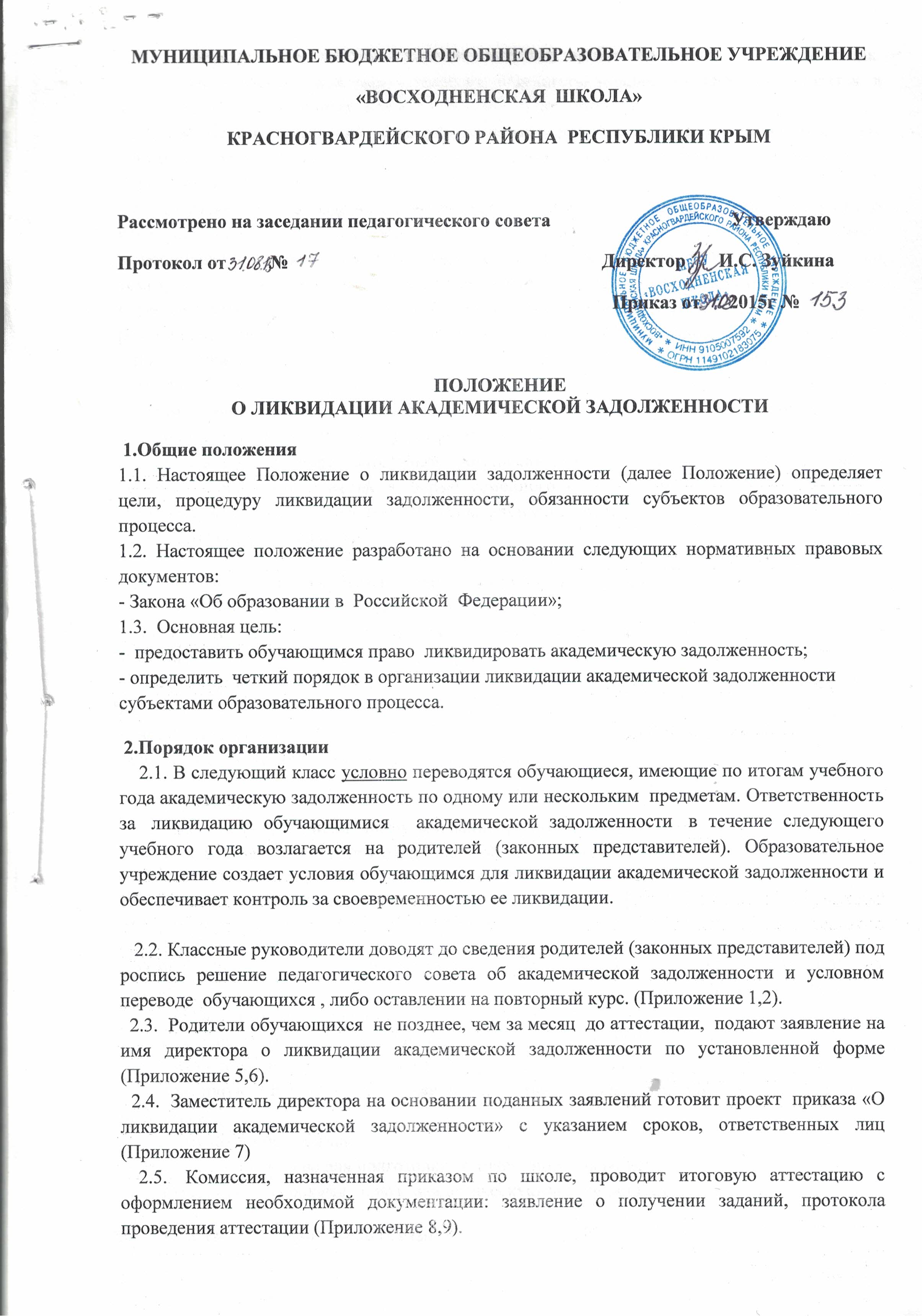   2.7. Работы по ликвидации академической задолженности выполняются на отдельных листах и хранятся вместе с материалами по ликвидации задолженности у директора.. (Приложение 11). 2.8. Обучающиеся в образовательной организации по образовательным программам начального общего, основного общего и среднего общего образования, не ликвидировавшие в установленные сроки академической задолженности с момента ее образования, по усмотрению их родителей (законных представителей) оставляются на повторное обучение, переводятся на обучение по адаптированным образовательным программам в соответствии с рекомендациями психолого-медико-педагогической комиссии либо на обучение по индивидуальному учебному плану. При отказе родителей (законных представителей)от повторного обучения, родители( законные представители) должны быть письменно информированы о том, что их ребенок не допускается к сдаче ИА и  по окончании ОУ вместо аттестата получает справку установленного образца.2.9. Обучающиеся по образовательным программам начального общего, основного общего и среднего общего образования в форме семейного образования, не ликвидировавшие в установленные сроки академической задолженности, продолжают получать образование в образовательной организации.3.Права и обязанности субъектов образовательного процесса. 3.1   Родители (законные представители):-  подают на имя директора заявление  о ликвидации академической задолженности  с указанием примерных сроков аттестации;-  несут ответственность за  выполнение обучающимися задания, полученного по письменному заявлению, для подготовки  к аттестации;-  несут ответственность за выполнение обучающимся   сроков ликвидации академической задолженности, установленных приказом по школе.3.2.  Обучающийся:3.2.1. имеет право (по письменному заявлению родителей):- на аттестацию по ликвидации академической задолженности в течении двух раз:  при ликвидации академической задолженности в первый разучитель готовит задание, проводит и оценивает контрольную работусамостоятельно. При ликвидации академической задолженности во второйраз в ОУ создается комиссия.- на аттестацию по ликвидации академической задолженности на выбор: в   период летних каникул  до начала нового учебного года по составленному графику; повторную аттестацию в течение первого полугодия  нового учебного года. -получить  по запросу  дополнительное задание для подготовки к  аттестации; -получить необходимые консультации  (в пределах двух учебных часов перед  аттестацией); -на повторную аттестацию в случае неудовлетворительных результатов   после первого испытания. 3.2.2.   обучающийся обязан:- выполнить полученное для подготовки  к  аттестации   задание;- в соответствии со сроками   сдать  академическую задолженность.3.3.   Классный руководитель обязан: - довести под роспись  до сведения родителей (законных представителей) содержание данного Положения о ликвидации академической задолженности; - организовать сбор заявлений на ликвидацию академической задолженности и передать заместителю директора;- довести до сведения родителей (законных представителей) и обучающихся  содержание изданных приказов;- при условии   положительной  аттестации, в классном журнале и личном деле обучающегося оформить запись следующего содержания: по данному предмету ставить   в клетке рядом с неудовлетворительной отметкой отметку, полученную  при аттестации, в нижней части страницы делается запись:«Академическая задолженность ___________________  ликвидирована                                                             (ФИО)Отметка _____   ( ______________________  )Приказ № ____от____________________________________(дата внесения записи)Классный руководитель ___________________/__________________________/Запись заверяется печатью. В личных делах и в Сводной ведомости учета успеваемости учащихся в журнале результат ликвидации академической задолженности ставится через дробь. 3.4.  Учитель – предметник обязан:- на основе приказа по школе  сформировать задания(пакет заданий) для подготовки к  итоговой аттестации;- приготовить и сдать  текст контрольного задания  председателю комиссии для утверждения за 3 дня до аттестации;- провести  по запросу   необходимые консультации  (в пределах двух учебных часов перед  аттестацией). 3.5.   Председатель комиссии:- утверждает контрольное задание  для итоговой аттестации;- организовывает работу  комиссии в указанные сроки:  -контролирует присутствие членов комиссии;-готовит для проведения аттестации  бланки протоколов; -контролирует задания по ликвидации академической задолженности и их рассмотрение на ШМО;- несет ответственность за правильное оформление  протокола, объективную и качественную проверку работы, выставление отметки  в работе и протоколе  с текстовой расшифровкой и росписями всех членов комиссии. 3.6.   Члены комиссии:- присутствуют    в соответствии со сроками на аттестации;- осуществляют контроль за  соблюдением требований к проведению аттестации;-проверяют в соответствии с нормативами работу, оценивают, заверяют собственной росписью.Приложение 1МУНИЦИПАЛЬНОЕ БЮДЖЕТНОЕ ОБЩЕОБРАЗОВАТЕЛЬНОЕ УЧРЕЖДЕНИЕ «ВОСХОДНЕНСКАЯ  ШКОЛА» КРАСНОГВАРДЕЙСКОГО РАЙОНА РЕСПУБЛИКИ КРЫМИ З В Е Щ Е Н И Е                 Уважаемые___________________________________________________________________________                                                                (ФИО родителей )      Доводим до Вашего сведения, что ваш   сын    /дочь/ _____________________________________________________________________________________(ФИО)ученик (ца)  ______   класса, по итогам   20__  – 20__   учебного года имеет неудовлетворительные оценки   по __________________________________________________________________________и решением педагогического совета  в следующий класс переводится условно, с академической задолженностью по ___________________________________________________________________в соответствии с    законом «Об образовании»  (ст.17.)1  и «Положением о ликвидации задолженности» учащиеся имеют право  на аттестацию по ликвидации задолженности -   в  период  летних каникул  и аттестацию до начала нового,-в течении первого полугодия нового учебного года,-   получить по запросу  дополнительное задание для подготовки к  аттестации,-   получить необходимые консультации,Классный руководитель: Ознакомлен _______________________         Роспись родителей:   _______________ /______________/                                      (дата)           Дополнительное задание для подготовки к  аттестации по ликвидации академической задолженности  получено.Роспись родителей:   _______________ /______________/Приложение 2МУНИЦИПАЛЬНОЕ БЮДЖЕТНОЕ ОБЩЕОБРАЗОВАТЕЛЬНОЕ УЧРЕЖДЕНИЕ «ВОСХОДНЕНСКАЯ  ШКОЛА» КРАСНОГВАРДЕЙСКОГО РАЙОНА РЕСПУБЛИКИ КРЫМИ З В Е Щ Е Н И Е                 Уважаемые___________________________________________________________________________                                                                (ФИО родителей )      Доводим до Вашего сведения, что ваш   сын    /дочь/ _____________________________________________________________________________________(ФИО)учении ___  ______   класса, по итогам   20__  – 20__   учебного года имеет неудовлетворительные оценки   по _____________________________________________________________________________________и решением педагогического совета,   в соответствии со ст. 17  Закона РФ «Об образовании» оставлен на повторный курс обучения в ______ классе Классный руководитель: _________________ /_________________________/Ознакомлен  _________________       Роспись родителей: __________________/__________________/                          (дата)                            Роспись обучающегося______________/ ________________/                                                                             Приложение 3МУНИЦИПАЛЬНОЕ БЮДЖЕТНОЕ ОБЩЕОБРАЗОВАТЕЛЬНОЕ УЧРЕЖДЕНИЕ «ВОСХОДНЕНСКАЯ  ШКОЛА» КРАСНОГВАРДЕЙСКОГО РАЙОНА РЕСПУБЛИКИ КРЫМИ З В Е Щ Е Н И Е                 Уважаемые___________________________________________________________________________                                                                (ФИО родителей )      Доводим до Вашего сведения, что ваш   сын    /дочь/ _____________________________________________________________________________________(ФИО)ученик ___     класса, по итогам   20__  – 20__   учебного года имеет неудовлетворительные оценки   по _____________________________________________________________________________________Согласно ст.17 Закона РФ Об образовании Ваш ребенок может быть оставлен на повторный курс обучения по Вашему  письменному согласию. В противном случае по окончанию основной школы ваш ребенок вместо аттестата получит справку установленного образца.Классный руководитель: _________________ /_________________________/Ознакомлен  _________________       Роспись родителей: __________________/__________________/                          (дата)                            Роспись обучающегося______________/ ________________/Приложение 4                                                                                                                          Директору МБОУ                                                                                                                               «Восходненская  школа»                                                                                                                 И.С. Зуйкиной(от)________________________________________________                                                                               (ФИО родителей)ЗАЯВЛЕНИЕПрошу   разрешить  повторный курс обучения   моему ребенку __________________________                              в_______________    классе.Дата                                                                      Подпись родителей(законных представителей)                      Приложение 5                                                                                                                          Директору МБОУ                                                                                                                               «Восходненская  школа»                                                                                                                 И.С. Зуйкиной(от)________________________________________________                                                                               (ФИО родителей)ЗАЯВЛЕНИЕПрошу  подготовить примерные задания( перечень вопросов)для подготовки к аттестации  по ликвидации академической задолженности       по   предмету ______________________   за      курс ____ класса  сыну (дочери) __________________________________________________        обучающемуся     _______   класса . Дата «____»_____________ 20__г.Роспись_________________ / _____________________      /_____________________________________________________________________________________Примерные задания (перечень вопросов) для подготовки к аттестации  по ликвидации академической задолженности получены. За выполнение обучающимся  полученного задания, для подготовки  к   аттестации, несу ответственность. Дата «____»_____________ 20__г.Роспись_________________ / _____________________      /Приложение 6                                                                                                                          Директору МБОУ                                                                                                                               «Восходненская  школа»                                                                                                                 Зуйкиной И.С.(от)________________________________________________                                                                               (ФИО родителей)ЗАЯВЛЕНИЕПрошу разрешить ликвидировать академическую задолженность  по предмету _______________________ за      курс __________класса  сыну (дочери) ____________________    ___________________________________, обучающемуся     ________ класса.   Примерные сроки  сдачи  задолженности     ______________________________________________Дата «____»_____________ 20__г.Роспись_________________ / _____________________      /Приложение 7 МУНИЦИПАЛЬНОЕ БЮДЖЕТНОЕ ОБЩЕОБРАЗОВАТЕЛЬНОЕ УЧРЕЖДЕНИЕ «ВОСХОДНЕНСКАЯ  ШКОЛА» КРАСНОГВАРДЕЙСКОГО РАЙОНА РЕСПУБЛИКИ КРЫМПРИКАЗ  «____»__________  20__ г.                         с.Восход                                             №___О ликвидации академической задолженности                           По итогам  20_ - 20__  учебного  года /  По итогам __ полугодия  20___ - 20____ учебного года/  обучающийся__    ____ класса имел  академическую задолженность. На основании  закона РФ «Об образовании»  (ст.17.п.4), Порядка  ликвидации академической задолженности, согласно поданных заявлений приказываю:                 1.  Разрешить ликвидировать  академическую задолженность следующим учащимся2.      Классным руководителям:                                             _______________________________                                               _______________________________                                               _______________________________                довести данный приказ до сведения родителей и обучающихся.               3.   Утвердить состав  комиссии  по проведению аттестации обучающихся, имеющих академическую задолженность               4.  Ответственность за  организацию работы комиссии, проверку работ, подготовку протокола  возложить  на председателя комиссии.               5.   Контроль за исполнением приказа возложить на заместителя директора .Директор                                                                                  И.С. Зуйкина                                          Приложение 8.                                                                                                                                                                                                                      Директору МБОУ                                                                                                                               «Восходненская  школа»                                                                                                                 Зуйкиной И.С. (от)________________________________________________                                                                               (ФИО родителей)ЗАЯВЛЕНИЕЗадания для подготовки к аттестации  по ликвидации академической задолженности  по _________________________  за курс ____ класса  для ______________________________________                    (предмет)                                                                                          (фамилия обучающегося) получены. Дата «___»______________20__г.Роспись _________________________  /___________________________ /  Приложение 9МУНИЦИПАЛЬНОЕ БЮДЖЕТНОЕ ОБЩЕОБРАЗОВАТЕЛЬНОЕ УЧРЕЖДЕНИЕ ВОСХОДНЕНСКАЯ  ШКОЛА» КРАСНОГВАРДЕЙСКОГО РАЙОНА РЕСПУБЛИКИ КРЫМПРОТОКОЛ   оликвидации  академической задолженности   по______________________________________________Ф.И.О. председателя комиссии: ___________________________________Ф.И.О. членов комиссии:        ____________________________________________________________________________________________________ Форма проведения:     ___________________________________________(Пакет с материалом прилагается к протоколу).На аттестацию явились допущенных  к нему ____ человек.Не  явилось ____ человек.Аттестация началась в ____ч. ___мин., закончилась в___ ч ___  минОсобые отметки членов комиссии  об оценке ответов  отдельных обучающихся_________________________________________________________________________________________________                     Запись о  случаях нарушения установленного  порядка экзамена и решения комиссии: ___________________________________________________________________________________________________________________________________________________________________________Дата проведения экзамена: ___________________   201  г.Дата внесения  в протокол  оценок:  _____________201  г.Председатель экзаменационной комиссии: __________________      /_________________________/Члены комиссии                               _________________________ /_________________________/                                                           ___________________________ /_________________________/                                                           ___________________________ /_________________________/Приложение 10МУНИЦИПАЛЬНОЕ БЮДЖЕТНОЕ ОБЩЕОБРАЗОВАТЕЛЬНОЕ УЧРЕЖДЕНИЕ «ВОСХОДНЕНСКАЯ ШКОЛА» КРАСНОГВАРДЕЙСКОГО РАЙОНА РЕСПУБЛИКИ КРЫМПРИКАЗ  «____»__________  20__ г.                             с.Восход                                            №___О результатах  ликвидации академической задолженности          В соответствии с приказом  от « ____» __________ 20__ №  «___________________»на основании результатов  аттестации по ликвидации академической задолженности приказываю:1.  Считать ликвидировавшими академическую задолженность  2.  Классным руководителям:2.1.Внести  в личные дела и классные журналы  соответствующие записи;2.2.Довести данный приказ до сведения родителей и обучающихся.3.    Контроль за исполнением приказа возложить на заместителя директора Директор                                                                             И.С. ЗуйкинаПриложение 11Образец  подписи на листах                                                                              Работа                                                   по ликвидации академической задолженностипо ___________________________обучающегося__________класса________________________________ФИ Дата «___»________________201__ г.Учитель ____________________________ _______________________________________________________________________________________№ п/пФ. И. учащегосяКлассЗадолженность по предметуСрок сдачи12№п/пПредседатель комиссииЧлены комиссииКлассПредметСрок сдачи12п/пФ.И.О.класспредметгодовая оценкаоценка за аттестациюитоговаяоценка1.п/пФ.И.О.класспредметИтоговая  оценка1.2.3456